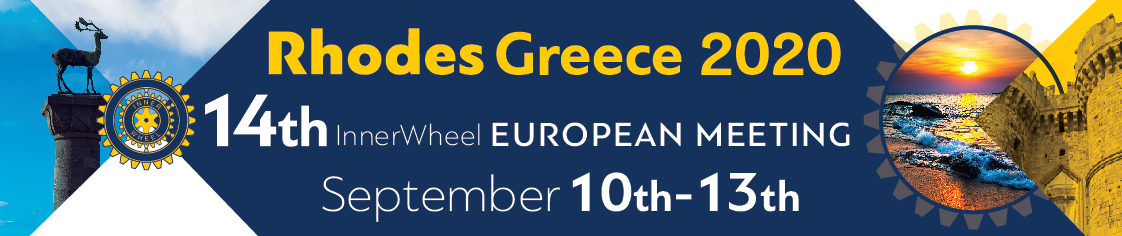 14th INNER WHEEL EUROPEAN MEETING in RHODES, GREECESeptember 10th to 13th , 2020         REGISTRATION FORMName of IW member: …………………………………………………………………………………………..Function: …………………………………………………………………………………………Country: ………………………………………………………………………………………Name of accompanying partner: ………………………………………………………….…………………...I/wewill attend the European Meeting in Rhodes and will transfer in Euro:		EUR: 360 Delegate Registration Fee		EUR: 360 Partner Registration Fee PAYMENT for Delegate Fee and Partner FeePlease transfer your Delegate’s Registration and your Partner’s Fee by May 30th 2020 at latest to    • IBAN: GR21 0171 3190 0063 1914 2106 432    • SWIFT/BIC: PIRBGRAA    • Account Holder: 12703293 AVGERINOU ATHANASIA    • Reason for payment: European Meeting 2020OrIBAN: GR6701100510000005177086534SWIFT/BIC: ETHNGRAAAccount Holder: FALIDAS A, PAPADOPOULOU A Please don’t hesitate to contact us if you have any questions.  For the registration payments, please make sure that all costs are paid by your bank in euros.Thank you for emailing the registration formNo later than July 31st, 2020 to Sissy Angerinousissy-avgerinou@hotmail.comDelegatePartnerDelegate FeePartner FeeDietary requirements